Beskjeder: Servering av frokost alle dager fra kl. 08.30-09-00. Da blir det kun servert havregrøt, ikke brødmat. Elevene får også servert frukt.I stedet for å ha kopper på skolen som elevene drikker av, ber vi om at de har med egne drikkeflasker som kan stå i klasserommet.VIKTIG! Elever i 6. og 7. trinn skal KUN bruke inngangen fra parkeringsplassen, og de skal KUN bruke toalettene nede i kjelleren ved sløyden. Dette for å ivareta smittevernet på skolen. Vi ber om at elevene vasker hender når de kommer til skolen og før de drar fra skolen, for å dempe evt. smittespredning.Vi skal ha planlagte brannøvelser fremover, og ber derfor om at dere sender med noen ekstra sokker til elevene, så de kan skifte etter vi kommer inn.Er det noe dere lurer på, er det bare å ta kontakt. Hilsen Christine, Bendik, Lasse og Dag Erik.MANDAG 21.09.2020TIRSDAG 22.09.2020ONSDAG 23.09.2020TORSDAG 24.09.2020FREDAG 25.09.2020UteskoleUteskole.Oppstart i klasserommet.Vi går i skogen.Norsk: -Bøying av substantiv.-Bøying av adjektiv. Det blir bål til lunsj.Ta med uteklær og sko etter værforhold. Oppstart på tavla.Norsk: Stillelesing kl. 09.10-09.30-Rettskrivingskurs-Ordklassene «substantiv» og «adjektiv»Lage egen tekst ut fra animasjonsfilmen «Soppmonsteret».Vi arbeider med norsk hele økta.Øve på «BlimE-dansen»Oppstart på tavla.Norsk: Stillelesing kl. 09.10-09.30.Matematikk: Brøk og desimaltallVi arbeider med matematikk hele økta.Øve på «BlimE-dansen»Oppstart på tavla.Norsk: Stillelesing kl. 09.10-09.30.Kartleggingsprøve matematikk.De som blir tidlig ferdig kan arbeide videre med matematikkoppgaver.SVØMMINGBrystsvømming og dykking.Husk å gi oss beskjed før kl. 09.00 om hvor barnet skal etter gym/svømming.Lunsj. Ha med bålmat og drikke.Lunsj. Ha med vanlig matpakke og drikke.Lunsj. Ha med vanlig matpakke og drikke.Lunsj. Ha med vanlig matpakke og drikke.Lunsj kl. 11.30. Skolen ferdig kl. 12.00. God helg!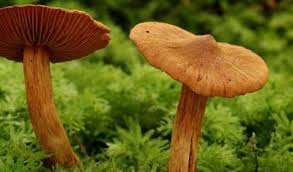 FrilekUtetidUtetidUtetidLunsj kl. 11.30. Skolen ferdig kl. 12.00. God helg!Vi leter etter sopp.Skrive logg for dagen.Engelsk: Lese og øve på gloser.Lese engelsk tekst.Lage spørsmål til hverandre fra teksten.Kunst og håndverk:Naturfag:Vi forsker på sopp.Rapportskriving. Lunsj kl. 11.30. Skolen ferdig kl. 12.00. God helg!Lunsj kl. 11.30. Skolen ferdig kl. 12.00. God helg!